Лабораторная работа № 6Внешнее строение корня проросткаЦель работы: изучить внешнее строение корня.Ход работы:1. Рассмотрите корни проростков гороха на различных стадиях развития (рис.1) и ответьте на вопросы:А) Какой корень появляется в начале развития проростка гороха?Б) Как в дальнейшем идет формирование корневой системы гороха? Рис. 1.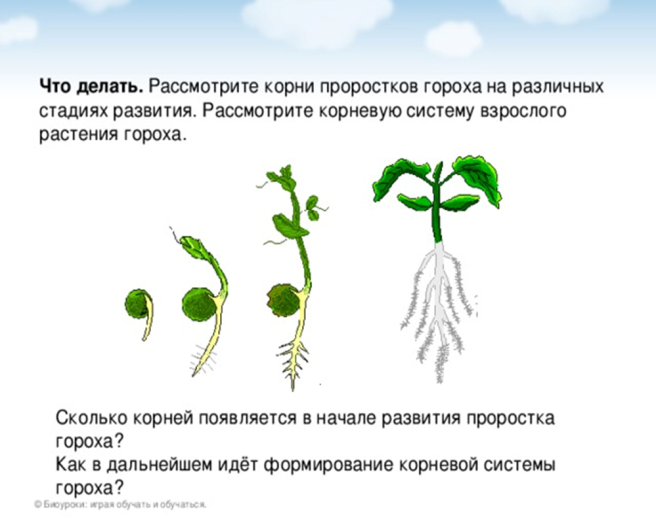 2. А) В корневой системе взрослого растения гороха подпишите корни, указанные цифрами 1,2. ( Рис. 2)Б) Как называется такая корневая система?  В) Какие корни можно стимулировать к образованию и росту при окучивании растения гороха? Рис. 2.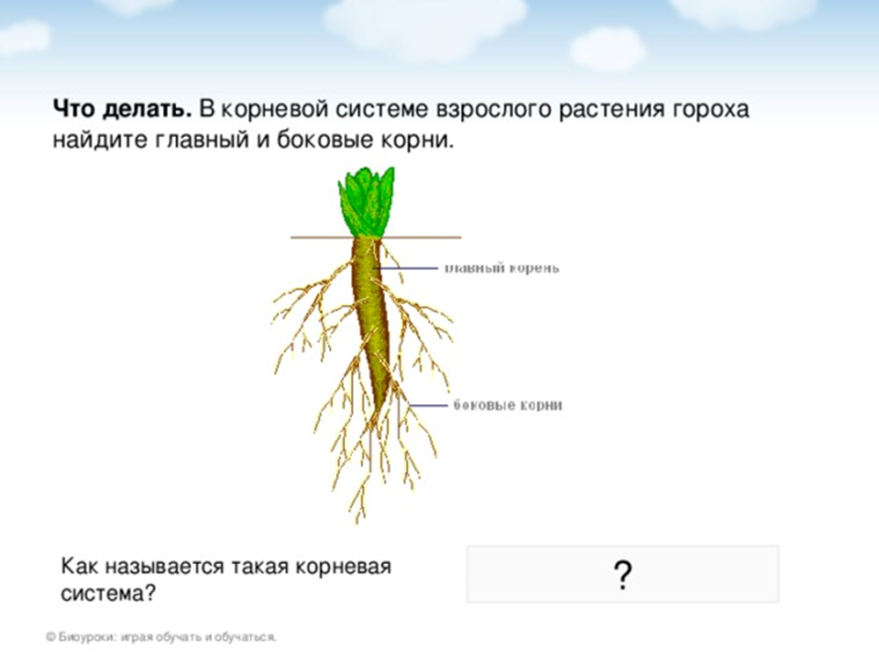 3.  Рассмотрите корни проростков пшеницы на различных стадиях развития и корневую систему взрослого растения  (рис.3) и ответьте на вопросы:А) Какой корень появляется в начале развития проростка пшеницы?Б) Как в дальнейшем идет формирование корневой системы пшеницы? Рис.3.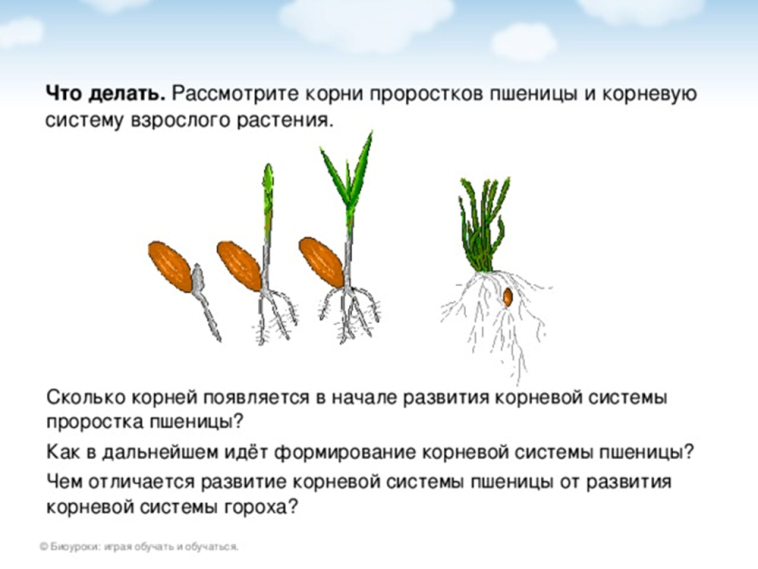 4. Вывод: Чем отличается развитие корневой системы пшеницы от развития корневой системы гороха? 5. Ответьте на вопрос:Один ученик произвел пикировку рассады томатов в маленькие горшочки, а затем пересадил  в большие; другой ученик – пикировал рассаду сразу же в большие горшочки. Какой ученик поступил правильно и почему?